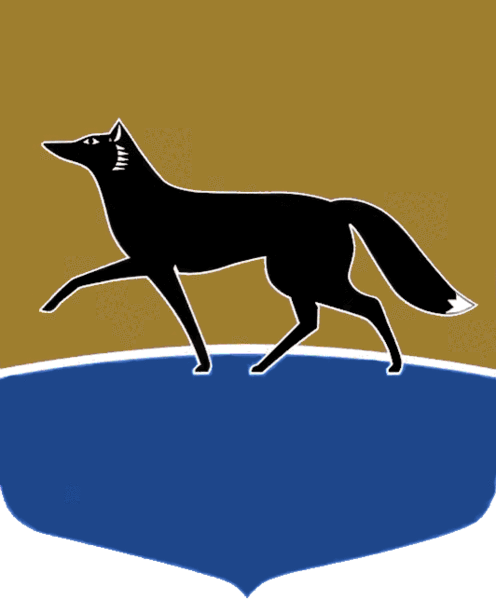 Принято на заседании Думы 30 марта 2022 года№ 104-VII ДГОб отчёте о выполнении прогнозного плана приватизации муниципального имущества 
на 2021 годЗаслушав отчёт Администрации города о выполнении прогнозного плана приватизации муниципального имущества на 2021 год, утверждённого решением Думы города от 01.06.2020 № 585-VI ДГ «О прогнозном плане приватизации муниципального имущества на 2021 год и плановый период 2022 – 2023 годов», Дума города РЕШИЛА:Утвердить отчёт о выполнении прогнозного плана приватизации муниципального имущества на 2021 год согласно приложению.Председатель Думы города						 	М.Н. Слепов«05» апреля 2022 г.  Приложение   к решению Думы города  от 05.04.2022 № 104-VII ДГОтчёто выполнении прогнозного плана приватизации муниципального имущества на 2021 годПрогнозный план приватизации муниципального имущества на 2021 год (далее – прогнозный план) утверждён решением Думы города от 01.06.2020 
№ 585-VI ДГ «О прогнозном плане приватизации муниципального имущества на 2021 год и плановый период 2022 – 2023 годов».В прогнозный план вносились изменения решениями Думы города 
от 28.10.2020 № 646-VI ДГ, от 22.12.2020 № 680-VI ДГ, от 30.06.2021 
№ 770-VI ДГ, от 28.10.2021 № 4-VII ДГ, от 21.12.2021 № 45-VII ДГ.В основу прогнозного плана заложены следующие задачи:1)  формирование доходов бюджета городского округа;2)  оптимизация бюджетных расходов городского округа путём приватизации муниципального имущества, которое не обеспечивает функции и полномочия органов местного самоуправления.Приложениями к прогнозному плану являются:1)  перечень муниципальных унитарных предприятий, подлежащих преобразованию в хозяйственные общества в 2021 – 2023 годах 
(приложение 1 к прогнозному плану приватизации муниципального имущества на 2021 год и плановый период 2022 – 2023 годов);2)  перечень иного муниципального имущества, планируемого 
к приватизации в 2021 – 2023 годах (приложение 2 к прогнозному плану приватизации муниципального имущества на 2021 год и плановый период 2022 – 2023 годов); 3)  перечень акций акционерных обществ, находящихся 
в муниципальной собственности и планируемых к приватизации в 2021 – 2023 годах (приложение 3 к прогнозному плану приватизации муниципального имущества на 2021 год и плановый период 2022 – 2023 годов).Итоги выполнения прогнозного плана I. В части приватизации муниципальных унитарных предприятий, подлежащих преобразованию в хозяйственные общества согласно приложению 1 к прогнозному плану В первоначальной редакции прогнозного плана в перечень муниципальных унитарных предприятий, подлежащих преобразованию 
в хозяйственные общества в 2021 году, было включено Сургутское городское муниципальное унитарное предприятие «Бюро технической инвентаризации» (далее – СГМУП «БТИ»).Решением Думы города от 28.10.2020 № 646-VI ДГ «О внесении изменений в некоторые решения представительного органа муниципального образования городской округ город Сургут Ханты-Мансийского автономного округа – Югры» СГМУП «БТИ» исключено из прогнозного плана приватизации муниципального имущества на 2021 год в связи 
с рассмотрением вопроса о ликвидации предприятия.В соответствии с распоряжением Администрации города от 13.11.2020 № 1811 «О ликвидации Сургутского городского муниципального унитарного предприятия «Бюро технической инвентаризации» принято решение 
о ликвидации СГМУП «БТИ», утверждён план мероприятий по ликвидации предприятия, назначена ликвидационная комиссия, произведена процедура ликвидации (запись в ЕГРЮЛ от 24.11.2020 № 2208600622888). Запись 
в ЕГРЮЛ о прекращении юридического лица в связи с ликвидацией 
от 17.01.2022 № 2228600011143.Решением Думы города от 28.10.2021 № 4-VII ДГ «О внесении изменений в некоторые решения представительного органа муниципального образования городской округ Сургут Ханты-Мансийского автономного 
округа – Югры» перенесён срок преобразования в хозяйственное общество Сургутского городского муниципального унитарного предприятия 
«Расчетно-кассовый центр жилищно-коммунального хозяйства города Сургута» (далее – СГМУП «РКЦ ЖКХ»)  с 2022 года на 2021 год.Решением Думы города от 21.12.2021 № 45-VII ДГ «О внесении изменений в некоторые решения представительного органа муниципального образования городской округ Сургут Ханты-Мансийского автономного 
округа – Югры» СГМУП «РКЦ ЖКХ» исключено из прогнозного плана приватизации муниципального имущества на 2021 год.Поскольку балансовая стоимость активов СГМУП «РКЦ ЖКХ» 
меньше минимального размера уставного капитала создаваемого хозяйственного общества (10 000 руб.), приватизация предприятия невозможна (пункты 1 и 2 статьи 14 Федерального закона от 08.02.1998 
№ 14-ФЗ «Об обществах с ограниченной ответственностью», статья 11 Федерального закона от 21.12.2001 № 178-ФЗ «О приватизации государственного и муниципального имущества»).В соответствии с распоряжением Администрации города от 31.01.2022 № 138 «О ликвидации Сургутского городского муниципального унитарного предприятия «Расчетно-кассовый центр жилищно-коммунального хозяйства города Сургута» начата процедура ликвидации предприятия.II. В части приватизации иного муниципального имущества согласно приложению 2 к прогнозному плану В первоначальной редакции прогнозного плана перечень иного муниципального имущества, планируемого к приватизации в 2021 году, 
не содержал объектов муниципального имущества.Решением Думы города от 30.06.2021 № 770-VI ДГ «О внесении изменений в решение Думы города от 01.06.2020 № 585-VI ДГ «О прогнозном плане приватизации муниципального имущества на 2021 год и плановый период 2022 – 2023 годов» перечень иного муниципального имущества, планируемого к приватизации в 2021 году, дополнен встроенным нежилым помещением, расположенным по адресу: Ханты-Мансийский автономный округ – Югра, г. Сургут, пр-кт Набережный, д. 12/1, 2 этаж.Решением Думы города от 28.10.2021 № 4-VII ДГ «О внесении изменений в некоторые решения представительного органа муниципального образования городской округ Сургут Ханты-Мансийского автономного 
округа – Югры» указанное помещение исключено из прогнозного плана приватизации в связи с возможностью его распределения (в случае перевода 
в жилое помещение) гражданам, состоящим на учёте при Администрации города, в целях улучшения жилищных условий.III. В части приватизации пакетов акций акционерных обществ согласно приложению 3 к прогнозному плану В первоначальной редакции прогнозного плана перечень акций акционерных обществ, находящихся в муниципальной собственности 
и планируемых к приватизации в 2021 – 2023 годах, отсутствовал.Решением Думы города от 22.12.2020 № 680-VI ДГ «О внесении изменений в некоторые решения представительного органа муниципального образования городской округ город Сургут Ханты-Мансийского автономного округа – Югры» прогнозный план приватизации дополнен перечнем акций акционерных обществ, находящихся в муниципальной собственности 
и планируемых к приватизации в 2021 – 2023 годах, с включением на 2021 год пакета акций акционерного общества «Агентство воздушных сообщений» (100 %), срок приватизации пакета акций перенесён с 2020 года на 2021 год.Условия приватизации муниципального имущества (пакет акций акционерного общества «Агентство воздушных сообщений» 100 %)» утверждены решением Думы города от 22.09.2021 № 797-VI ДГ.	Аукцион по продаже пакета акций акционерного общества «Агентство воздушных сообщений» 100 %, назначенный на 10.12.2021, признан несостоявшимся согласно подпункту «а» пункта 44 Положения 
об организации и проведении продажи государственного или муниципального имущества в электронной форме, утверждённого постановлением Правительства Российской Федерации от 27.08.2012 № 860, в связи 
с отсутствием заявок.Подробная информация о приватизации пакетов акций акционерных обществ, планируемых к приватизации в 2021 году, отражена 
в приложении 2 к настоящему отчёту.  IV. В части поступления средств от приватизации муниципального имуществаВ 2021 году поступления средств от приватизации муниципального имущества составили 38 122 417,53 рубля, в том числе:1)  802 400,00 рублей от сделок по приватизации иного муниципального имущества, включённого в прогнозный план приватизации на 2020 год;2)  37 320 017,53 рубля от сделок по приватизации муниципального имущества, не включённого в прогнозный план приватизации муниципального имущества и реализованного в соответствии с требованиями Федерального закона от 22.07.2008 № 159-ФЗ «Об особенностях 
отчуждения недвижимого имущества, находящегося в государственной 
или в муниципальной собственности и арендуемого субъектами малого 
и среднего предпринимательства, и о внесении изменений в отдельные законодательные акты Российской Федерации», условия приватизации которых утверждены в 2014 – 2020 годах. Подробная информация о приватизации объектов муниципального имущества отражена в приложении 1 к настоящему отчёту.                                                                                                                                                        Приложение 1к отчёту о выполнении прогнозного плана приватизации муниципального имущества на 2021 год Сведения о приватизации иного муниципального имущества в 2021 году   рублей* В соответствии с пунктом 3 статьи 161 Налогового кодекса Российской Федерации при реализации (передаче) на территории Российской Федерации государственного имущества, не закреплённого за государственными предприятиями и учреждениями, составляющего государственную казну Российской Федерации, казну республики в составе Российской Федерации, казну края, области, города федерального значения, автономной области, автономного округа, 
а также муниципального имущества, не закреплённого за муниципальными предприятиями и учреждениями, составляющего муниципальную казну соответствующего городского, сельского поселения или другого муниципального образования, государственного и муниципального имущества, 
не закреплённого за государственными и муниципальными предприятиями и учреждениями, составляющего казну федеральной территории «Сириус», налоговая база определяется как сумма дохода от реализации (передачи) этого имущества с учётом налога. При этом налоговая база определяется отдельно при совершении каждой операции по реализации (передаче) указанного имущества. В этом случае налоговыми агентами признаются покупатели (получатели) указанного имущества, за исключением физических лиц, не являющихся индивидуальными предпринимателями. Указанные лица обязаны исчислить расчётным методом, удержать из выплачиваемых доходов и уплатить в бюджет соответствующую сумму налога. В соответствии с подпунктом 12 пункта 2 статьи 146 Налогового кодекса Российской Федерации не признаются объектом налогообложения налогом 
на добавленную стоимость операции по реализации (передаче) на территории Российской Федерации государственного или муниципального имущества, 
не закреплённого за государственными предприятиями и учреждениями и составляющего государственную казну Российской Федерации, казну республики 
в составе Российской Федерации, казну края, области, города федерального значения, автономной области, автономного округа, а также муниципального имущества, не закреплённого за муниципальными предприятиями и учреждениями и составляющего муниципальную казну соответствующего городского, сельского поселения или другого муниципального образования, государственного и муниципального имущества, не закреплённого за государственными 
и муниципальными предприятиями и учреждениями, составляющего казну федеральной территории «Сириус», выкупаемого в порядке, установленном Федеральным законом от 22.07.2008 № 159-ФЗ «Об особенностях отчуждения недвижимого имущества, находящегося в государственной 
или в муниципальной собственности и арендуемого субъектами малого и среднего предпринимательства, и о внесении изменений в отдельные законодательные акты Российской Федерации».Приложение 2к отчёту о выполнении прогнозного плана приватизации муниципального имущества на 2021 год  Сведения о приватизации акций акционерных обществ, находящихся в муниципальной собственности, в 2021 году№п/пНаименование, местонахождение имуществаСпособ привати-зацииРеквизиты договора купли-продажиЦена сделки приватизации*Цена сделки приватизации*Цена сделки приватизации*Получено средствна 31.12.2021 Получено средствна 31.12.2021 Примечание№п/пНаименование, местонахождение имуществаСпособ привати-зацииРеквизиты договора купли-продажиВСЕГОв том числе:в том числе:по договорукупли-продажив том числе пени№п/пНаименование, местонахождение имуществаСпособ привати-зацииРеквизиты договора купли-продажиВСЕГОценаНДС123456789101. Утратила силу. – Решение Думы г. Сургута от 28.10.2021 № 4-VII ДГ1. Утратила силу. – Решение Думы г. Сургута от 28.10.2021 № 4-VII ДГ1. Утратила силу. – Решение Думы г. Сургута от 28.10.2021 № 4-VII ДГ1. Утратила силу. – Решение Думы г. Сургута от 28.10.2021 № 4-VII ДГ1. Утратила силу. – Решение Думы г. Сургута от 28.10.2021 № 4-VII ДГ1. Утратила силу. – Решение Думы г. Сургута от 28.10.2021 № 4-VII ДГ1. Утратила силу. – Решение Думы г. Сургута от 28.10.2021 № 4-VII ДГ1. Утратила силу. – Решение Думы г. Сургута от 28.10.2021 № 4-VII ДГ1. Утратила силу. – Решение Думы г. Сургута от 28.10.2021 № 4-VII ДГ1. Утратила силу. – Решение Думы г. Сургута от 28.10.2021 № 4-VII ДГ1. Утратила силу. – Решение Думы г. Сургута от 28.10.2021 № 4-VII ДГ1.1. Утратила силу. – Решение Думы г. Сургута от 28.10.2021 № 4-VII ДГ1.1. Утратила силу. – Решение Думы г. Сургута от 28.10.2021 № 4-VII ДГ1.1. Утратила силу. – Решение Думы г. Сургута от 28.10.2021 № 4-VII ДГ1.1. Утратила силу. – Решение Думы г. Сургута от 28.10.2021 № 4-VII ДГ1.1. Утратила силу. – Решение Думы г. Сургута от 28.10.2021 № 4-VII ДГ1.1. Утратила силу. – Решение Думы г. Сургута от 28.10.2021 № 4-VII ДГ1.1. Утратила силу. – Решение Думы г. Сургута от 28.10.2021 № 4-VII ДГ1.1. Утратила силу. – Решение Думы г. Сургута от 28.10.2021 № 4-VII ДГ1.1. Утратила силу. – Решение Думы г. Сургута от 28.10.2021 № 4-VII ДГ1.1. Утратила силу. – Решение Думы г. Сургута от 28.10.2021 № 4-VII ДГ1.1. Утратила силу. – Решение Думы г. Сургута от 28.10.2021 № 4-VII ДГ2. Прогнозные планы приватизации муниципального имущества прошлых лет2. Прогнозные планы приватизации муниципального имущества прошлых лет2. Прогнозные планы приватизации муниципального имущества прошлых лет2. Прогнозные планы приватизации муниципального имущества прошлых лет2. Прогнозные планы приватизации муниципального имущества прошлых лет2. Прогнозные планы приватизации муниципального имущества прошлых лет2. Прогнозные планы приватизации муниципального имущества прошлых лет2. Прогнозные планы приватизации муниципального имущества прошлых лет2. Прогнозные планы приватизации муниципального имущества прошлых лет2. Прогнозные планы приватизации муниципального имущества прошлых лет2. Прогнозные планы приватизации муниципального имущества прошлых лет2.1.Встроенное нежилое помещение, Ханты-Мансийский автономный округ – Югра, г. Сургут, 
ул. Нефтяников, дом № 2, 1 этаж, кадастровый номер: 86:10:0000000:8014 Аукцион в электрон-ной формеот 29.12.2020 № 513908 000,00756 666,66151 333,34802 400,00–Условия приватизации утверждены решением Думы города от 06.07.2020 № 603-VI ДГ.Аукцион в электронной форме 
№ 191120/2829175/03- SBR012-2011200048,назначенный 
на 24.12.2020, состоялся.Победителем признана Боталова Елена Николаевна.Обязательства 
по договору купли-продажи выполнены 
в полном объёме: задаток в размере 105 600 рублей поступил в 2020 году, оставшаяся часть денежных средств 
в размере 802 400 рублей поступила 19.01.2021
в сроки, установленные договором купли-продажиИтого поступления средств 
по договорам купли-продажи муниципального имущества, включённого в прогнозный план приватизации прошлых лет802 400,00–3. Приватизация муниципального имущества, не включённого в прогнозный план приватизации и реализованного в соответствии с требованиями Федерального закона от 22.07.2008 № 159-ФЗ3. Приватизация муниципального имущества, не включённого в прогнозный план приватизации и реализованного в соответствии с требованиями Федерального закона от 22.07.2008 № 159-ФЗ3. Приватизация муниципального имущества, не включённого в прогнозный план приватизации и реализованного в соответствии с требованиями Федерального закона от 22.07.2008 № 159-ФЗ3. Приватизация муниципального имущества, не включённого в прогнозный план приватизации и реализованного в соответствии с требованиями Федерального закона от 22.07.2008 № 159-ФЗ3. Приватизация муниципального имущества, не включённого в прогнозный план приватизации и реализованного в соответствии с требованиями Федерального закона от 22.07.2008 № 159-ФЗ3. Приватизация муниципального имущества, не включённого в прогнозный план приватизации и реализованного в соответствии с требованиями Федерального закона от 22.07.2008 № 159-ФЗ3. Приватизация муниципального имущества, не включённого в прогнозный план приватизации и реализованного в соответствии с требованиями Федерального закона от 22.07.2008 № 159-ФЗ3. Приватизация муниципального имущества, не включённого в прогнозный план приватизации и реализованного в соответствии с требованиями Федерального закона от 22.07.2008 № 159-ФЗ3. Приватизация муниципального имущества, не включённого в прогнозный план приватизации и реализованного в соответствии с требованиями Федерального закона от 22.07.2008 № 159-ФЗ3. Приватизация муниципального имущества, не включённого в прогнозный план приватизации и реализованного в соответствии с требованиями Федерального закона от 22.07.2008 № 159-ФЗ3. Приватизация муниципального имущества, не включённого в прогнозный план приватизации и реализованного в соответствии с требованиями Федерального закона от 22.07.2008 № 159-ФЗ3.1.Пристроенное нежилое помещение. Общественный туалет, Ханты-Мансийский автономный округ – Югра, г. Сургут, ул. Ленина, 
д. 41, кадастровый номер:
86:10:0101010:1455Преимуще-ственное правоот 20.12.2021 № 5166 031 666,676 031 666,67–––Условия приватизации утверждены решением Думы города от 26.11.2021 № 20-VII ДГ.Договор купли-продажи имущества с рассрочкой платежа на 5 лет заключён с обществом 
с ограниченной ответственностью «Глобус»3.2.Встроенное нежилое помещение, Ханты-Мансийский автономный округ – Югра, г. Сургут, 
ул. Магистральная, д. 32,кадастровый номер: 86:10:0000000:9062Преимуще-ственное правоот 14.12.2021№ 5151 865 833,331 865 833,33–––Условия приватизации утверждены решением Думы города от 29.11.2021 № 24-VII ДГ.Договор купли-продажи имущества с рассрочкой платежа на 5 лет заключён 
с индивидуальным предпринимателем Токмяниной Анастасией ВладимировнойИтого поступления средств 
по договорам купли-продажи муниципального имущества, 
не включённого в прогнозный план приватизации 
и реализованного в соответствии 
с требованиями Федерального закона от 22.07.2008 № 159-ФЗ, условия приватизации которого утверждены в 2021 году–– Итого поступления средств 
по договорам купли-продажи муниципального имущества, 
не включённого в прогнозный план приватизации 
и реализованного в соответствии 
с требованиями Федерального закона от 22.07.2008 № 159-ФЗ, условия приватизации которого утверждены в 2014 – 2020 годах37 320 017,53202 115,19Всего поступления средств от приватизации муниципального имущества в 2021 году38 122 417,53202 115,19№ п/пНаименование акционерного обществаПроцент акций, принадлежащих муниципальному образованию в общем количестве акций организацииКоличество акций, подлежащих приватизацииКоличество акций, подлежащих приватизацииСпособ приватизацииРеквизиты договора купли-продажиЦена сделки привати-зации(рублей)Получено средствна 31.12.2021Получено средствна 31.12.2021Получено средствна 31.12.2021Примечание№ п/пНаименование акционерного обществаПроцент акций, принадлежащих муниципальному образованию в общем количестве акций организацииштукпроцентов уставного капиталаСпособ приватизацииРеквизиты договора купли-продажиЦена сделки привати-зации(рублей)по договору купли-продажив том числе пени1234567891011111.Акционерное общество «Агентство воздушных сообщений»100222 600100Аукцион 
в электронной форме–––– Условия приватизации утверждены решением Думы города от 22.09.2021 
№ 797-VI ДГ. Аукцион в электронной форме 
№ 291021/54888540/01 - SBR012-2110290071, назначенный 
на 10.12.2021, признан несостоявшимся в соответствии 
с подпунктом «а» пункта 44 Положения об организации 
и проведении продажи государственного или муниципального имущества 
в электронной форме, утверждённого Постановлением Правительства Российской Федерации от 27.08.2012 № 860 (отсутствие заявок)Условия приватизации утверждены решением Думы города от 22.09.2021 
№ 797-VI ДГ. Аукцион в электронной форме 
№ 291021/54888540/01 - SBR012-2110290071, назначенный 
на 10.12.2021, признан несостоявшимся в соответствии 
с подпунктом «а» пункта 44 Положения об организации 
и проведении продажи государственного или муниципального имущества 
в электронной форме, утверждённого Постановлением Правительства Российской Федерации от 27.08.2012 № 860 (отсутствие заявок)Итого:––